Branch nomination formPositionNameProposerSeconder Branch SecretaryBranch ChairTreasurerMembership convenorCentral Area SecretarySouth Area SecretaryN/E Area Secretary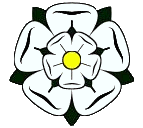 Central ConvenorCentral ConvenorSouth ConvenorSouth ConvenorN/E ConvenorN/E ConvenorPTS ConvenorEOC/111 ConvenorH&S ConvenorEducation Co-ordinatorWelfare leadEqualities leadLGBT LeadBME LeadDisability LeadWomen’s LeadLearner Rep LeadRetired members lead